Об утверждении муниципальной целевой программы «Безопасная среда на территории сельского поселения Угузевский сельсовет муниципального района Бирский район Республики Башкортостан».В соответствии с Федеральными законами от 06.10.2003 №131-ФЗ  «Об общих принципах организации местного самоуправления в Российской Федерации», от 21.12.1994 № 69-ФЗ «О пожарной безопасности», от 22.07.2008 № 123-ФЗ «Технический регламент о требованиях пожарной безопасности»ПОСТАНОВЛЯЮ:1. Утвердить муниципальную целевую программу «Безопасная среда на территории сельского поселения Угузевский сельсовет муниципального района Бирский район Республики Башкортостан» в новой редакции (приложение).2. Администрации сельского поселения Угузевский сельсовет муниципального района Бирский район Республики Башкортостан направить настоящее постановление главы сельского поселения Угузевский сельсовет муниципального района Бирский район Республики Башкортостан в Совет сельского поселения Угузевский сельсовет муниципального района Бирский район Республики Башкортостан для предусмотрения в бюджете сельского поселения денежные средства на реализацию муниципальной целевой программы. 3. Постановление главы сельского поселения Угузевский сельсовет муниципального района Бирский район Республики Башкортостан № 56 от 16.12.2019 г. «Об утверждении муниципальной целевой программы «Безопасная среда на территории сельского поселения Угузевский сельсовет муниципального района Бирский район Республики Башкортостан»» считать утратившим силу с 01.01.2021 года4. Настоящее постановление вступает в силу с 01.01.2021 года.5. Обнародовать данное постановление на официальном сайте администрации сельского поселения Угузевский сельсовет муниципального района Бирский район Республики Башкортостан в сети «Интернет»6. Контроль за исполнением настоящего постановления оставляю за собой.Глава сельского поселенияУгузевский сельсовет                                                          Р.Н. РахматуллинМУНИЦИПАЛЬНАЯ ЦЕЛЕВАЯ ПРОГРАММА «Безопасная среда на территории сельского поселения Угузевский сельсовет муниципального района Бирский район Республики Башкортостан»с. Угузево2020Паспортмуниципальной целевой программы  «Безопасная среда на территории сельского поселения Угузевский сельсовет муниципального района Бирский район Республики Башкортостан»I. Общие положенияМуниципальная целевая программа «Безопасная среда на территории сельского поселения Угузевский сельсовет муниципального района Бирский район Республики Башкортостан» определяет направления и механизмы реализации полномочий по обеспечению первичных мер пожарной безопасности на территории сельского поселения, усиления противопожарной защиты населения и материальных ценностей.Программа разработана в соответствии с нормативными актами Российской Федерации и Республики Башкортостан, муниципальными нормативными актами:- Федеральным законом от 6 октября . № 131-ФЗ «Об общих принципах организации местного самоуправления в Российской Федерации»;- Федеральным законом от 21 декабря . № 69-ФЗ «О пожарной безопасности»;- Федеральным законом от 22 июля 2008г. № 123-ФЗ «Технический регламент о требованиях пожарной безопасности»II. Содержание проблемы и обоснование необходимости еерешения программными методамиОсновными причинами возникновения пожаров и гибели людей являются неосторожное обращение с огнем, нарушение правил пожарной безопасности при эксплуатации электроприборов и неисправность печного отопления. Для стабилизации обстановки с пожарами администрацией сельского поселения Угузевский сельсовет ведется определенная работа по предупреждению пожаров:- корректировка нормативных документов, руководящих и планирующих документов по вопросам обеспечения пожарной безопасности;- периодическое освещение в средствах массовой информации документов по указанной тематике;- совещания, заседания, комиссии по чрезвычайным ситуациям и обеспечению пожарной безопасности с руководителями объектов и ответственными за пожарную безопасность по вопросам обеспечения пожарной безопасности;- обход в жилом секторе.При проведении плановых проверок жилищного фонда особое внимание уделяется ветхому жилью, жилью социально неадаптированных граждан.Вместе с тем подавляющая часть населения не имеет четкого представления о реальной опасности пожаров, поскольку система мер по противопожарной пропаганде и обучению мерам пожарной безопасности недостаточна и, следовательно, неэффективна.В соответствии с Федеральными законами от 21 декабря . № 69-ФЗ «О пожарной безопасности», от 22 июля 2008г. № 123-ФЗ «Технический регламент о требованиях пожарной безопасности» обеспечение первичных мер пожарной безопасности предполагает:1) реализацию полномочий органов местного самоуправления по решению вопросов организационно-правового, финансового, материально-технического обеспечения пожарной безопасности сельского поселения;2) разработку и осуществление мероприятий по обеспечению пожарной безопасности сельского поселения и объектов муниципальной собственности, которые должны предусматриваться в планах и программах развития территории, обеспечение надлежащего состояния источников противопожарного водоснабжения, содержание в исправном состоянии средств обеспечения пожарной безопасности жилых и общественных зданий, находящихся в муниципальной собственности;3) разработку и организацию выполнения муниципальных целевых программ по вопросам обеспечения пожарной безопасности;4) разработку плана привлечения сил и средств для тушения пожаров и проведения аварийно-спасательных работ на территории сельского поселения и контроль за его выполнением;5) установление особого противопожарного режима на территории сельского поселения, а также дополнительных требований пожарной безопасности на время его действия;6) обеспечение беспрепятственного проезда пожарной техники к месту пожара;7)  обеспечение связи и оповещения населения о пожаре;8) организацию обучения населения мерам пожарной безопасности и пропаганду в области пожарной безопасности, содействие распространению пожарно-технических знаний;9) создание условий для организации добровольной пожарной охраны, а также для участия граждан в обеспечении первичных мер пожарной безопасности в иных формах;10) социальное и экономическое стимулирование участия граждан и организаций в добровольной пожарной охране, в том числе участия в борьбе с пожарами;11) оказание содействия органам государственной власти субъектов Российской Федерации в информировании населения о мерах пожарной безопасности, в том числе посредством организации и проведения собраний населения.Без достаточного финансирования полномочий по обеспечению первичных мер пожарной безопасности, их реализация представляется крайне затруднительной и неэффективной.Только целевой программный подход позволит решить задачи по обеспечению пожарной безопасности, снизить количество пожаров, показатели гибели, травмирования людей, материальный ущерб от пожаров.Разработка и принятие настоящей программы позволят поэтапно решать обозначенные вопросы.III. Основные цели и задачи реализации программыОсновные цели программы:- уменьшение количества пожаров, снижение рисков возникновения и смягчение последствий чрезвычайных ситуаций;- снижение числа травмированных и погибших на пожарах;- сокращение материальных потерь от пожаров;- создание необходимых условий для обеспечения пожарной безопасности,    защиты жизни и здоровья граждан;- снижение числа погибших в результате своевременной помощи пострадавшим, оказанной поисково-спасательными службами;- увеличение видов и объемов аварийно-спасательных работ, разрешенных для выполнения поисково-спасательными службами;- улучшение материальной базы учебного процесса по вопросам гражданской обороны и чрезвычайным ситуациям;- создание резервов (запасов) материальных ресурсов для ликвидации чрезвычайных ситуаций и в особый период;- повышение подготовленности к жизнеобеспечению населения, пострадавшего в чрезвычайных ситуациях.Основные задачи программы:- обеспечение противопожарным оборудованием и совершенствование противопожарной защиты объектов социальной сферы;- разработка и реализация мероприятий, направленных на соблюдение правил пожарной безопасности населением и работниками учреждений социальной сферы;- повышение объема знаний и навыков в области пожарной безопасности руководителей, должностных лиц и специалистов;- приобретение современных средств спасения людей при пожарах в учреждениях социальной сферы;- организация работы по предупреждению и пресечению нарушений требований пожарной безопасности и правил поведения на воде;- информирование населения о правилах поведения и действиях в чрезвычайных ситуациях;- создание материальных резервов для ликвидации чрезвычайных ситуаций.Предусмотренные в программе мероприятия (приложение № 1) имеют характер первичных мер пожарной безопасности и ставят своей целью решение наиболее острых проблем укрепления противопожарной защиты территории сельского поселения за счет целевого выделения бюджетных средств, при освоении которых в короткие сроки создадутся необходимые условия для кардинальных изменений в деле укрепления пожарной безопасности, защиты жизни и здоровья граждан от пожаров. IV. Ресурсное обеспечение программыПрограмма реализуется за счет средств бюджета Республики Башкортостан и  сельского поселения Угузевский сельсовет муниципального района Бирский район Республики Башкортостан.Объем финансирования Программы подлежит ежегодной корректировке с учетом выделяемых на реализацию программы средств бюджета сельского поселения Угузевский сельсовет муниципального района Бирский район Республики Башкортостан.V. Организация управления программой и контроль за ходом ее реализацииАдминистрация сельского поселения несет ответственность за выполнение программы, рациональное использование выделяемых бюджетных средств, издает нормативные акты, направленные на выполнение соответствующих программных мероприятий.Общий контроль за реализацией программы и контроль текущих мероприятий осуществляет глава сельского поселения.VI. Оценка эффективности последствий реализации программыВ результате выполнения намеченных мероприятий программы предполагается уменьшить количество травмированных и погибших при пожаре людей, обеспечить сокращение общего количества пожаров и материальных потерь от них.Повысить уровень культуры пожарной безопасности среди населения, улучшить противопожарную защиту объектов бюджетной сферы, жилых домов граждан.Приложениек муниципальной целевой программе «Безопасная среда на территории сельского поселения Угузевский сельсовет муниципального района Бирский район Республики Башкортостан»ПЕРЕЧЕНЬмероприятий муниципальной целевой программы «Безопасная среда на территории сельского поселения Угузевский сельсовет муниципального района Бирский район Республики Башкортостан»БАШKОРТОСТАН РЕСПУБЛИКАҺЫБoрo районымуниципаль районыныӊҮгеz ауыл советы ауылБилeмәhе Хакимиәте 452468, Үгеz ауылы, Коммунистик урамы, 18бтел. 3-77-44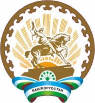 РЕСПУБЛИКА БАШКОРТОСТАНадминистрациясельского поселения Угузевский сельсоветмуниципального районаБирский район452468, с. Угузево, ул. Коммунистическая 18 б,тел. 3-77-44. Ҡ А Р А Р№ 80П О С Т А Н О В Л Е Н И Е25 декабрь 2020 й.25  декабря 2020 годаПриложениек постановлению главы  сельского поселения Угузевский сельсовет муниципального района Бирский район Республики Башкортостан№ 80 от 25 декабря 2020 г.Наименование программы«Безопасная среда на территории сельского поселения Угузевский сельсовет муниципального района Бирский район Республики Башкортостан»Наименование подпрограммы«Снижение рисков и смягчение последствий чрезвычайных ситуаций природного и техногенного характера»Основание для разработки программы- ст.19 Федерального закона от 21.12.1994 № 69-ФЗ «О пожарной безопасности»;- ст.63 Федерального закона от 22.07.2008 № 123-ФЗ «Технический регламент о требованиях пожарной безопасности» Основной разработчик программыАдминистрация сельского поселения Угузевский сельсовет муниципального района Бирский район Республики Башкортостан  Основные цели программы-уменьшение количества пожаров, снижение рисков возникновения и смягчение последствий чрезвычайных ситуаций;-снижение числа травмированных и погибших на пожарах;-сокращение материальных потерь от пожаров;-создание необходимых условий для обеспечения пожарной безопасности, защиты жизни и здоровья граждан;-сокращение времени реагирования подразделений пожарной охраны на пожары, на происшествия и чрезвычайные ситуации;-снижение числа погибших в результате своевременной помощи пострадавшим;       улучшение материальной базы учебного процесса по вопросам гражданской обороны и чрезвычайным ситуациям;-создание резервов (запасов) материальных ресурсов для ликвидации чрезвычайных ситуаций и в особый период;-повышение подготовленности к жизнеобеспечению населения, пострадавшего в чрезвычайных ситуациях.Основные задачи программы-обеспечение противопожарным оборудованием и совершенствование противопожарной защиты объектов социальной сферы;-разработка и реализация мероприятий, направленных на соблюдение правил пожарной безопасности населением и работниками учреждений социальной сферы;-повышение объема знаний и навыков в области пожарной безопасности руководителей, должностных лиц и специалистов, педагогов, воспитателей, а также выпускников образовательных учреждений;-приобретение современных средств для спасения людей при пожарах в учреждениях социальной сферы;-организация работы по предупреждению и пресечению нарушений требований пожарной безопасности и правил поведения на воде;-организация формирований сил и средств на территории муниципальных образований для успешной ликвидации пожаров;-создание материальных резервов для ликвидации чрезвычайных ситуаций;Сроки реализации программы01.01.2021 г. - 31.12.2023 г.Перечень основных мероприятий программыСовершенствование мероприятий противопожарной пропаганды, предупреждение пожаров, совершенствование по организации предупреждения и тушения пожаров, применение современных средств противопожарной защитыИсполнитель программыАдминистрация сельского поселения Угузевский сельсовет муниципального района Бирский район Республики Башкортостан  Объемы и источники финансирования программыОбщий объем финансирования на реализацию  программы составляет 46,6 тыс. рублей, в том числе по годам:- 2020 год – 22,2 тыс. руб.;- 2021 год – 12,2 тыс. руб.;- 2022 год – 12,2 тыс. руб..В том числе, за счет средств местного бюджета объем финансирования составляет 46,6 тыс. рублей, в том числе по годам:- 2020 год – 22,2 тыс. руб.;- 2021 год – 12,2 тыс. руб.;- 2022 год – 12,2 тыс. руб..Объем финансирования Программы подлежит ежегодной корректировке с учетом выделяемых на реализацию программы средств бюджета сельского поселения Угузевский сельсовет муниципального района Бирский район Республики БашкортостанОжидаемые конечные результаты реализации программы- снижение риска возникновения чрезвычайных ситуаций при возникновении лесных очагов;-уменьшение потерь населения при пожарах;- уменьшение материального ущерба от пожаров;-повышение боеготовности сил и средств противопожарных формирований администрации сельского поселения Угузевский сельсовет муниципального района Бирский район Республики Башкортостан.№ ппНаименование мероприятияЗатраты на 2021г. (тыс.руб.)Затраты на 2021г. (тыс.руб.)Затраты на 2021г. (тыс.руб.)Затраты на 2021г. (тыс.руб.)Затраты на 2021г. (тыс.руб.)Затраты на 2021г. (тыс.руб.)Итого№ ппНаименование мероприятияМестный бюджетБюджет РБМестный бюджетБюджет РБМестный бюджетБюджет РБИтого1.Противопожарная пропагандаПротивопожарная пропагандаПротивопожарная пропагандаПротивопожарная пропагандаПротивопожарная пропагандаПротивопожарная пропагандаПротивопожарная пропагандаПротивопожарная пропаганда1.1.Изготовление обучающего и информационного   материала, памяток пожарной  безопасностиНе требует мат.затратНе требует мат.затратНе требует мат.затратНе требует мат.затратНе требует мат.затратНе требует мат.затратНе требует мат.затрат1.2.Регулярное обновление стенда наглядной агитации в здании    администрацииНе требует мат.затратНе требует мат.затратНе требует мат.затратНе требует мат.затратНе требует мат.затратНе требует мат.затратНе требует мат.затрат1.3.При проведении сходов граждан информирование о правилах противопожарной  безопасностиНе требует мат.затратНе требует мат.затратНе требует мат.затратНе требует мат.затратНе требует мат.затратНе требует мат.затратНе требует мат.затрат1.4.Рейдовые мероприятия по проверке противопожарного      состояния и разъяснение мер    пожарной безопасности в жилом сектореНе требует мат.затратНе требует мат.затратНе требует мат.затратНе требует мат.затратНе требует мат.затратНе требует мат.затратНе требует мат.затрат1.5.Обучающие сезонные встречи с жителями сельского поселения   (подготовка к весенне-летнему и подготовка к  зимнему сезону)Не требует мат.затратНе требует мат.затратНе требует мат.затратНе требует мат.затратНе требует мат.затратНе требует мат.затратНе требует мат.затрат2.Организация тушения пожаров на территории сельского поселенияОрганизация тушения пожаров на территории сельского поселенияОрганизация тушения пожаров на территории сельского поселенияОрганизация тушения пожаров на территории сельского поселенияОрганизация тушения пожаров на территории сельского поселенияОрганизация тушения пожаров на территории сельского поселенияОрганизация тушения пожаров на территории сельского поселенияОрганизация тушения пожаров на территории сельского поселения2.1.Зарядка огнетушителей0,00,00,00,00,00,00,02.2.Отпуск воды на пожаротушение2,20,02,20,02,20,06,62.3.Обслуживание пожарной сигнализации10,00,010,00,010,00,030,02.4.Обустройства места для забора воды для пожаротушения в с.Угузево 0,00,00,00,00,00,00,02.5.Приобретение стендов, вывесок10,00,00,00,00,00,010,02.6.Приобретение мотопомпы0,00,00,00,00,00,000,0ИТОГО22,222,212,212,212,212,246,6